INNLEDNINGRegjeringen og kunnskapsdepartementet har utformet en digitaliseringsstrategi for grunnopplæringen (2017 – 2021) kalt «Framtid, Fornyelse og Digitalisering».For barnehagesektoren er strategien "Kompetanse for fremtidens barnehage" (2018-2022) er et viktig virkemiddel for å støtte implementering av rammeplanen for barnehagens innhold og oppgaver, hvor en av satsingene omhandler barnehagens digitale praksis. Ved bruk av digitale verktøy i det pedagogiske arbeidet i barnehagen skal dette støtte opp om barns læreprosesser og bidra til å oppfylle rammeplanens føringer for at rikt og allsidig læringsmiljø for alle barn. Grunnskolen og videregående opplæring er fundamentet all videre utdanning og utvikling bygger på. Denne digitaliseringsstrategien er derfor en del av kommunens arbeid for å håndtere og gripe mulighetene i digitaliseringen. Gjennom strategiens tiltak skal vi bidra til at skolen utnytter digitale hjelpemidler bedre og ruster elevene til å leve godt både nå og i framtiden. Men skolen skal også bidra til at vi som samfunn kan håndtere digitaliseringen.Nærøy kommune ønsker å realisere de nasjonale satsingene i barnehage og skole gjennom å utforme en lokal strategi basert på mål ut fra disse. Digitaliseringsstrategien for Nærøy kommune er utformet i sammenheng med utarbeidelse av oppvekstavdelingens budsjett for 2018 og økonomiplanen for Nærøy kommune.FORMÅLDet er vesentlig at vi utvikler en oppdatert og framtidsrettet barnehage og grunnskole som ruster barn og unge til å håndtere en verden som forandrer seg raskt, og bidra til at fremtidige arbeidstakere har den kompetansen de trenger i et arbeidsmarked vi ikke vet hvordan ser ut. Den digitale utviklingen har endret mange av premissene for lesing, skriving, regning og muntlige uttrykksformer. Derfor er digitale ferdigheter en naturlig del av grunnlaget for læringsarbeid både i og på tvers av faglige emner. Digitale ferdigheter vil si å innhente og behandle informasjon, være kreativ og skapende med digitale ressurser, og å kommunisere og samhandle med andre i digitale omgivelser. Det innebærer å kunne bruke digitale ressurser hensiktsmessig og forsvarlig for å løse praktiske oppgaver. Digitale ferdigheter innebærer også å utvikle digital dømmekraft ved å tilegne seg kunnskap og gode strategier for nettbruk.Dette gir muligheter for nye og endrede læringsprosesser og arbeidsmetoder, men stiller også økte krav til dømmekraft. Digitale ferdigheter og pedagogisk bruk av IKT er en selvsagt del av en slik opplæring. Framtidens voksne skal også lære å håndtere og leve med de muligheter og utfordringer som et digitalisert samfunn fører med seg. Kommunikasjonsformer, kunnskap- og informasjonsdeling, premissene for å delta i arbeids- og samfunnsliv endres i takt med den digitale og teknologiske utviklingen. Derfor er digitale ferdigheter en grunnleggende ferdighet på lik linje med lesing, skriving, regning og muntlige ferdigheter, og kan ikke løsrives fra de kompetanser som omtales som kompetanser for det 21. århundre. Dette er for eksempel god fagkompetanse, samarbeidsevner, kritisk tenkning, og etisk vurderingsevne, medborgerskap, problemløsning og det å lære å lære. Samtidig trekkes det ofte fram eksempler på at digitale verktøy brukes på lite konstruktive måter, eller at både lærere og elever kan ha en ukritisk tro på at digitale verktøy i seg selv fører til bedre læring. Innenfor enkelte områder finnes forskning som tyder på at IKT i noen tilfeller kan ha negativ effekt på elevenes læring. God implementering og bruk av IKT i barnehage og skole kommer dermed ikke av seg selv.Bruk av digitale verktøy kan gi bedre læring i fag. Nyere forskning gir oss bedre svar enn tidligere på hva som skal til for at informasjons- og kommunikasjonsteknologi skal gi en merverdi for barns læring. Denne forskningen viser at man får best effekt gjennom en helhetlig satsing. Formålet med denne strategien er derfor å sette klare mål for digitaliseringen i barnehagen og i grunnskolen i Nærøy, og sikre god tilgang på digitale læremidler og utstyr. Strategien skal også sikre at barnehagelærere og grunnskolelærerne får videreutviklet sin kompetanse slik at digitale verktøy kan bli innlemmet i barnehagens pedagogiske arbeid og undervisningsopplegg i skolen som en naturlig del av læringsmiljøet. Samtidig må barnehage- og skoleeier sikre nødvendig støtte til tekniske ressurser, både til administrasjon og organisering av læringsarbeidet. Strategien må derfor dekke områder som organisasjon og administrasjon, opplæring, læremidler og utstyr, samt støtte til implementering og videreføring på de ulike enhetene. 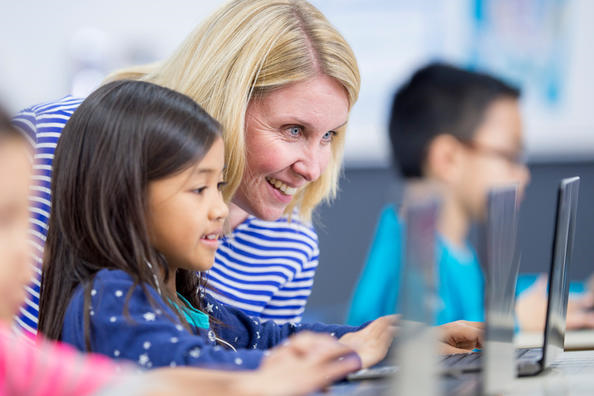 STATUS FOR DIGITALISERING AV OPPLÆRINGENDet er utfordrende å gjøre en vurdering av status for digitalisering av opplæringen innenfor oppvekstavdelingen i Nærøy kommune. Kommunen består av 6 skoler og 9 barnehager, der 5 barnehager er privat eid og drevet. Kommunen har liten innsikt i hvor stor grad de private barnehagene har tatt tak i digitaliseringen som beskrives i ny rammeplan for barnehagen.Status for den enkelte kommunale barnehage og skole er noe ulik på tross av at innkjøp og drift av infrastruktur har vært styrt fra kommunens IT avdeling. Noe ulikhet gjenspeiles i utstyrssituasjonen, og det er først og fremst skolene som har vært prioritert ved fordeling av investeringsmidler til IKT. Her har kommunen ingen helhetlig oversikt over lærernes kompetanse og hvilken skole som har størst tetthet av lærere med IKT kompetanse. Kommunen har heller ingen plan for hvordan denne kompetansen benyttes på den enkelte skole, og hvordan vi systematisk skal arbeide for å nå målet om at digitale ferdigheter skal være en grunnleggende ferdighet i alle fag. Det innebærer nødvendigvis ikke at skoleelevene i Nærøy ikke får gode digitale ferdigheter, men systematikken mangler, noe denne strategien skal bidra til å få på plass.Grunnleggende digitale ferdigheter inndeles i fem hovedområder:Bruke og forståFinne og behandleProdusere og bearbeideKommunisere og samhandleUtøve digital dømmekraftFor å definere ferdighetsnivået innenfor hvert hovedområde, er det laget en veileder av utdanningsdirektoratet, inndelt i fem ulike nivå, som beskriver hvilke ferdigheter som forventes på de de ulike nivåene. Dette kan danne grunnlag for en vurdering av ståsted innenfor hvert enkelt hovedområde, og innenfor ulike fag.Ettersom alle grunnskoleelever avvikler eksamen på pc, har man i stor grad greid å trene eleven til å oppnå et høyt nivå innenfor hovedområdet «bruke og forstå». Innenfor hovedområdet «finne og behandle» har elevene delvis gode ferdigheter, men dette området krever også evne til kritisk tenkning, vurdering av ulike kilder og kunnskap om opphavsrett, noe som er ferdigheter som ikke nødvendigvis er i varetatt i alle fag der elevene innhenter informasjon.Innenfor hovedområdene «produsere og bearbeide», «kommunisere og samhandle» og «utøve digital dømmekraft», er ferdighetene mer tilfeldige og både systematisk innlæring, øving og vurdering av ferdighetene på de ulike nivåene er lite systematisert.I barnehagen ble digital praksis et fokusområde med ny rammeplan for barnehagens innhold og oppgaver (2017).  Bruk av digitale verktøy som benyttes i det pedagogiske arbeidet skal gjenspeiles i den enkelte barnehages årsplan. HOVEDMÅL FOR SATSNINGENNærøy kommune har vedtatt følgende overordnede mål for grunnopplæringen: Nærøy kommune skal ha et oppvekstmiljø som gir trygghet og gode utviklingsmuligheter for barn og unge, slik at de blir rustet til å møte samfunnets utfordringer. Alle elever som går ut av grunnskolen i Nærøy, skal mestre grunnleggende ferdigheter som gjør dem i stand til å delta i videre utdanning og arbeidsliv.Hovedmål for digitaliseringsstrategien bygger på Nærøy kommunes mål for grunnopplæringen:Førskolebarn skal gjennom læring og lek presenteres for ulike digitale verktøy, og se nytten av dette.Elevene skal ha digitale ferdigheter som gjør dem i stand til å oppleve livsmestring og lykkes i videre utdanning, arbeid og samfunnsdeltakelse. IKT skal utnyttes godt i organiseringen og gjennomføringen av opplæringen for å øke elevenes læringsutbytte.MÅLGRUPPERSkal hovedmålet for satsingen nås er det vesentlig at innsatsen rettes mot flere målgrupper. Gjennom teknologirike miljøer og systematisk arbeid skal:Førskolebarn: Erfare at digitale verktøy kan være hjelpemiddel til utforsking, leik og læringSkape digitale produkterErfare og kommunisere gjennom bruk av kommunikasjonsverktøyErfare, innhente og behandle informasjonLære begynnende digital dømmekraftElevene:Tilegne seg gode grunnleggende digitale ferdigheter gjennom det daglige læringsarbeidet i fag fra første året i grunnskolen.Trene sin etiske og digitale dømmekraft for å kunne ta gode reflekterte valg om bruken av IKT, slik at de kan blir i stand til å mestre dagliglivet og være aktive samfunnsdeltakere.Kunne benytte digitale ressurser tilpasset de ulike fagene til samarbeidslæring og samskaping sammen med medelever.Få innsikt i egen læring gjennom god dialog med læreren om hvordan de ulike læremidlene brukes, og gjennom refleksjon over valg av læremidler og oppgaver slik at de kan oppnå bedre progresjon i det enkelte fag.Ansatte:Ha grunnleggende kunnskap om det digitale utstyret i barnehagen, og sette seg inn i hvordan man bruker det. Bruke digitale verktøy som supplerende hjelpemiddel i det pedagogiske arbeidet, og legge opp til aktiviteter der disse er en naturlig del i barnehagehverdagen. Støtte og veilede barnet i arbeidet med digitale verktøy, og støtte opp om barna sin utforskertrang og skaperglede.Være klasseledere i klasserom med høy teknologitetthet og bidra til et læringsmiljø som fremmer inkludering, læring og elevmedvirkning. Utvikle et større repertoar av undervisningsmetoder som bidrar til mer variert og tilpasset undervisning både til elevgruppa og den enkelte elev.Ha god kunnskap om hvordan digitale ressurser kan bidra til å tilpasse undervisningen til elevenes behov og forutsetninger.Delta i formell kompetanseutvikling og uformell refleksjon om bruk av IKT i elevenes læringsarbeid og valg av læremidler og vurderer dem kritisk i lys av formålet med opplæringen, de ulike fagplanene og lærerprofesjonens etiske plattform. Utvikle høy profesjonsfaglig digital kompetanse og oppdaterer sine pedagogiske og fagdidaktiske metoder for både faglig og utenomfaglig arbeid gjennom samarbeid med elever og andre ansatte. Ledelsen:Utvikle en IKT-plan for enheten med klare mål for hva barnehagen og skolen vil oppnå på det digitale området med fokus på elevenes ferdigheter, kompetanse, verdier og holdninger. Legge til rette for refleksjon, debatt og erfaringsdeling i kollegiet om digitale læringsprosesser. Ha en oversikt over personalets kompetansebehov og sikre nødvendig kompetanse på enheten innenfor ulike områder.Kommunen:Innarbeide opplæring i kommunens overordnede digitale strategi.Sørge for en god IKT-infrastruktur og for innkjøp av digitale læremidler, digitalt utstyr, systemer og annen infrastruktur som understøtter kommunens pedagogiske mål.Sikre robuste administrative og pedagogiske fellestjenester, god tilgang på digitale læremidler og læringsressurser, sikker gjennomføring av prøver og digital eksamen.Ivareta informasjonssikkerhet og at håndtering av personopplysninger skjer i henhold til lover og regelverk.Prioriterer at ansatte i skolene får gjennomført kompetanseheving, slik at IKT kan tas i bruk på en god måte både i organisering og gjennomføring av opplæringen.INNSATSOMRÅDER I 2018Tilgang på læremidlerDigitale læremidler spenner fra digitale versjoner av de trykte bøkene, til læremidler med høy grad av interaktivitet, og spesialtilpassede digitale læremidler. Majoriteten av de digitale læremidlene som finnes i dag, er digitalisert lærestoff som opprinnelig var utviklet for lærebøker. Samtidig gir de digitale læringsressursene flere muligheter for ulike metoder og innfallsvinkler, for tilpasninger både for høyt presterende elever og for elever med særskilte opplæringsbehov. For minoritetsspråklige elever kan IKT og tilrettelagte digitale læringsressurser gi bedre muligheter for både språkopplæring og begrepsforståelse innen ulike fag. Ut fra Nærøy kommunes ståsted er det vesentlig å gjøre digitale læremidler tilgjengelig for den enkelte elev og lærer hele tiden, slik at det kan bli en like naturlig av opplæringen som læreboka tradisjonelt har vært.Når skolene skal velge digitale læremidler er det behov for å vurdere hvordan læremiddelet utnytter de digitale mulighetene. Nye teknologier åpner for nye muligheter, men krever også økt oppmerksomhet omkring kvalitet, etikk, personvern og informasjonssikkerhet For lærere er det særlig utfordrende å vurdere forhåndsdefinerte valg i adaptive læremidler, hva som måles, hvilket elev- og læringssyn som legges til grunn og hva slags oppgaver og lærestoff som blir tilgjengelig for hvilke elever. Her vil det i første omgang å søke konsulentbistand, samtidig som ansatte og elever må gjøre kontinuerlige vurderinger av de læremidler som blir benyttet i ulike fag. 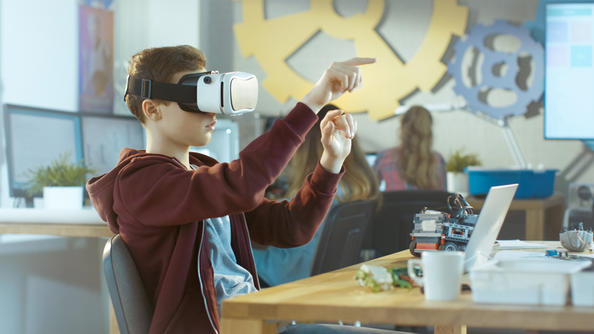 Valg av digitale læremidler må derfor regnes som en kontinuerlig prosess, og ses i sammenheng med fagfornyelsen som er i igangsatt i 2017, der nye læreplaner skal tas i bruk i 2020-2021.Kompetanseheving hos ansatte og skoleledere på alle enheterLærere og skoleledere skal ha høy profesjonsfaglig digital kompetanse, og gode muligheter for etter- og videreutdanning om pedagogisk bruk av IKT. De ansattes profesjonsfaglige digitale kompetanse omfatter både å møte Kunnskapsløftet sine krav om digitale ferdigheter som en grunnleggende ferdighet, og sikre at elevene når de ulike læreplanenes kompetansemål. I tillegg omfatter det å ha kompetanse til å vurdere når, hvorfor og hvordan IKT er et egnet redskap for å gjøre undervisningen kvalitativt bedre. Det innebærer at undervisningen kan bli mer motiverende, være mer tilpasset elevenes behov, gi bedre vurderingspraksis, og bedre adaptiv læring. Kompetanse om klasseledelse er sentralt for at IKT skal være et bidrag for å gjøre undervisningen kvalitativt bedre, slik at det ikke blir en tidstyv for elever og ansatte. Høy teknologitetthet og konstant tilgang på internett vil føre til at elevene blir utsatt for fristelser og brudd i konsentrasjonen. Fordi dette utfordrer lærerens klasseledelse, vil lærens autoritet og relasjon til elevene være viktigere og mer krevende i en digital hverdag. Samtidig må lærerne ha kompetanse på hvordan de kan bidra til å styrke elevenes ikke-kognitive ferdigheter som selvdisiplin og utholdenhet. For Nærøy kommune vil etterutdanning for alle ansatte være et innsatsområde, der innføring av digitale læremidler og kursing av alle ansatte og elever foregår samtidig. Utvikling av felles forventninger og felles regler på enhetene vil være sentralt for å sikre en tydelig klasseledelse, som er nødvendig for at digitale læremidler skal føre til at elevene lærer mer og unngår uvettig bruk som i verste fall kan få store konsekvenser for mange. Ansatte i barnehagen skal får innføring i bruk av verktøy i august 2019. InfrastrukturElever og ansatte i grunnskolen skal ha tilgang til tilstrekkelig sikker og formålstjenlig infrastruktur, som ikt-utstyr, nettverk og tjenester, som støtter opp under deres pedagogiske og administrative behov. Den digitale infrastrukturen er grunnmuren i et godt digitalt læringsmiljø. God integrasjon mellom læringsplattformer, digitale læremidler, skoleadministrative systemer og andre statlige og kommunale fellesløsninger krever en gjennomtenkt IKT-arkitektur. Elever og lærere trenger tilgang til stabilt nettverk av god kvalitet med høy hastighet. Nettverket må kunne håndtere at mange elever er på nett samtidig og nedlasting av store datamengder.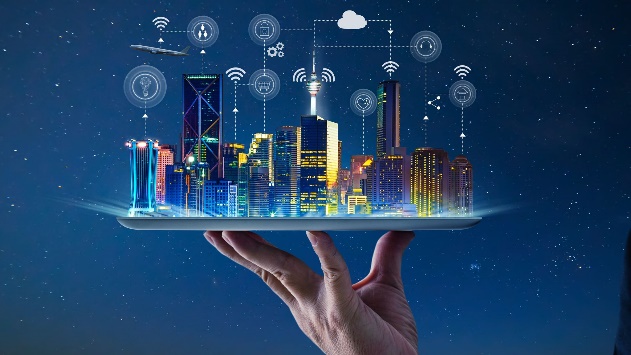 Elever og ansattes persondata skal behandles trygt, og informasjonssikkerhet skal være sentralt i planleggingen og gjennomføringen av opplæringen. IKT-systemer i opplæringssektoren må designes og sikres slik at elevene beskyttes mot uønskede hendelser som sikkerhetsbrudd eller hacking. Informasjonen som lagres om elevene i administrative systemer og læremidler må beskyttes slik at bare de vi gir tilgang til informasjonen, faktisk får se den. Fellesløsninger skal videreutvikles, etableres og tas i bruk slik at kommunen og enhetene får gevinster og mer effektiv ressursbruk. Stordriftsfordeler kan oppnås gjennom IKT-samarbeid, samtidig som samarbeid gir muligheter til å tiltrekke seg og beholde den kompetansen som er nødvendig. Nærøy benytter FEIDE pålogging som vil videreføres i 2018, i tillegg til å etablere fellesløsninger for skytjenester for grunnskolene i Nærøy. Mindre papirbruk og en reduksjon av innkjøp av lærebøker må være et mål på sikt, selv om dette ikke er prioritert i 2018.KJENNETEGN FOR MÅLOPPNÅELSE VED SLUTTEN AV SKOLEÅRET 2018/19Førskolebarn:Har blitt kjent med ulike digitale verktøy og bruken av disse. De skal kunne selv se at de kan benytte verktøy i ulike sammenhenger i hverdagsaktivitet. De skal også vise en begynnende dømmekraft i forbindelse og bidra til at barna utvikler en begynnende etisk forståelse knyttet til digitale medier.  Elevene:Har tilegnet seg gode grunnleggende digitale ferdigheter i fag. Kan benytte digitale ressurser tilpasset de ulike fagene. Opplever økt læringstrykk og motivasjon gjennom varierte arbeidsmåter og kunnskaping i fag.Ansatte:Er tydelige klasseledere i klasserom med høy teknologitetthet som fremmer læring og elevmedvirkning.Har god kunnskap om hvordan digitale ressurser kan brukes systematisk for å bidra til mer variert og tilpasset undervisning.Bruker digitale ressurser systematisk i undervisning. Deltar i formell kompetanseutvikling, uformell refleksjon og erfaringsdeling om bruk av IKT i elevenes læringsarbeid. Ledelsen:Utvikle oversikt over ansvarsfordeling mellomansatte på enheten tilknyttet oppfølging av utdeling av utstyr og kommunale retningslinjer for bruk av utstyr.Gjennomføre en planmessig refleksjon og erfaringsdeling i kollegiet om digitale læringsprosesser. Sikre god informasjon og opplæring av foresatte tilknyttet retningslinjer og regelverk og bruk av læringsbrett i læringsarbeidet.  KommunenFølgende utstyr er på plass: 	Læringsbrett 1:1 for alle ansatte og elever. Øreklokker og solid deksel til alle elever. Deksel med tastatur til alle ansatte.Klassesett med kablet tastatur til alle skoler.Apple-TV til alle undervisningsrom unntatt grupperom.TV til alle undervisningsrom uten digitale tavler unntatt grupperom.Startpakke i barnehagen. 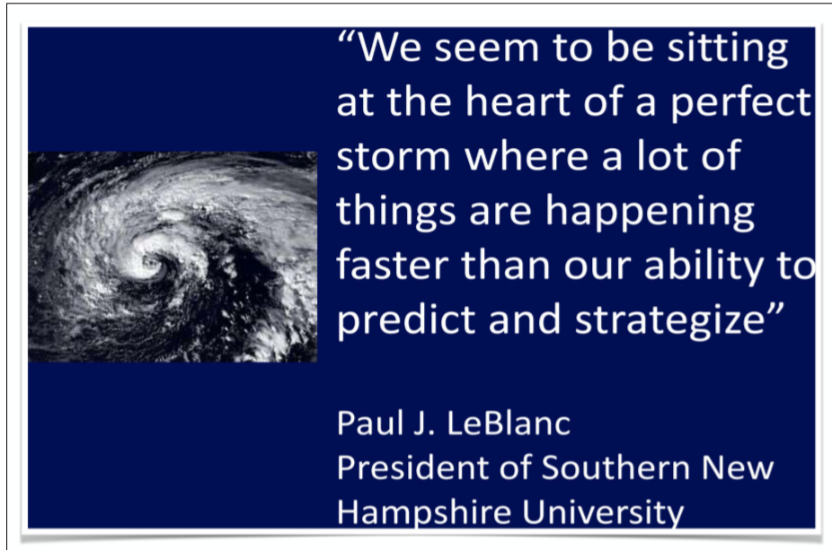 Infrastruktur:Det er adekvat trådløs dekning i alle undervisningsrom og arbeidsrom.Informasjonssikkerhet og personvern:All programvare ivaretar personvern i henhold til lovverk.Det er full integrasjon mellom valgte læremidler, skoleadministrative systemer og kommunale fellesløsninger. Digital strategi:Det er gjennomført en planlagt og strukturert grunnopplæring til elever og ansatte i skolene i Nærøy.Utarbeidet en strategi som også omfatter barnehage.Utarbeidet kommunale retningslinjer og regelverk for bruk av utstyr.INNSATSOMRÅDER 2019/20Tilgang på læremidlerNærøy kommune har benyttet konsulentbistand i valget av læremidler. Samtidig har ansatte, elever og ledere gjort kontinuerlige vurderinger knyttet til behov knyttet til undervisning i fag og ferdigheter.I 2019/20 vil det være vesentlig å systematisere bruken av de ulike digitale læremidlene og sikre implementering hos alle ansatte, også nyansatte, samt institusjonalisere arbeidsmåtene knyttet til verktøyene.Det vil også være nødvending å vurdere læremidler i forhold til nye læreplaner som kommer med fagfornyelsen. For kommunen vil det være naturlig å etablere en arbeidsgruppe som systematisk vurderer nye læremidler.I sammenheng med kommunesammenslåingen til Nærøysund kommune, må det utvikles en helhetlig plan for digitale læremidler innenfor barnehage og skole. Både av økonomiske årsaker og med tanke på kompetanseutnyttelse vil det være vesentlig å få en enhetlig struktur på bruken av læremidler i skolene i Nærøysund. Å etablere en faggruppe knyttet til digitalisering av grunnopplæringen innenfor den nye kommunen blir også vesentlig i 2020.Kompetanseheving hos ansatte Kompetanse om klasseledelse er sentralt for at IKT skal være et bidrag for å gjøre undervisningen kvalitativt bedre, slik at det ikke blir en tidstyv for elever og ansatte. «Den gode økta» tar utgangspunkt i prinsipper som fremmer motivasjon for læring, elevmedvirkning i læringsprosessen, og vurdering for læring. I 2019/20 er det viktig at skolene innarbeider gode strukturer for klasseledelse i digitaltette klasserom, samt institusjonaliserer «den gode økta» som arbeidsform.God klasseledelse og «den gode økta» danner grunnlag for videreutvikling av kunnskap og ferdigheter, både hos personalet og elevene. IKTplan.no tilbyr kompetansepakker eller digitale kurspakker som vil utvikle de digitale ferdighetene i personalet. Kompetansepakkene består av ulike moduler, og deler av modulene omfatter refleksjonsoppgaver og oppgaver der personalet skal planlegge og gjennomføre undervisningsaktiviteter med elevene, og evaluere og dele erfaringer i ettertid. Kompetansepakkene «Produksjon og opphavsrett» samt «Kommunikasjon og samhandling» skal gjennomføres i personalene på hver enkelt skole i 2019/20.Kilde: https://www.iktplan.no/index.php?pageID=214&cat=1Utvikling av digitale ferdigheter hos eleveneElevene skal utvikle gode grunnleggende ferdigheter i fag, samtidig som de skal kunne benytte digitale hjelpemidler og ressurser som er tilpasset de ulike fagene. Samtidig skal skolene sette fokus på de grunnleggende ferdighetene hos elevene gjennom å ta i bruk iktplan.no sine ressurser for å utvikle elevenes digitale ferdigheter. Temaene som prioriteres i 2019/20 er «Kommunikasjon, produksjon og opphavsrett».Kilde: https://www.iktplan.no/index.php?pageID=215&cat=1#articleClosedAndre tema tas med der det er relevant.InfrastrukturElever og ansatte i grunnskolen skal ha tilgang til tilstrekkelig sikker og formålstjenlig infrastruktur, som ikt-utstyr, nettverk og tjenester som støtter opp under deres pedagogiske og administrative behov. I prosessen under sammenslåingen til Nærøysund kommune blir det vesentlig å ivareta at den digitale infrastrukturen er god. Å etablere en god integrasjon mellom valgte digitale løsninger blir vesentlig, samtidig som en må sikre at elever og ansattes persondata behandles trygt. Å ta i bruk gode digitale systemer som fremmer kommunikasjon og samarbeid mellom skole og hjem og mellom ansatte på ulike skoler, må videreutvikles. Med stor geografisk avstand skal digitale møtearenaer erstatte deler av de fysiske møteplassene, for å unngå mye fravær fra arbeidsplassen, og arbeidstid i bil. Kurs og deling av kompetanse internt i kommunen skal gjennomføres gjennom digitale løsninger.I 2019/20 blir samhandling internt på tvers av fagområdene innen avdelingen Oppvekst og familie etableres blant annet gjennom digitale verktøy og digitale møterom.Kjennetegn på måloppnåelse på slutten av skoleåret 2019/20Elevene:Har tilegnet seg gode digitale ferdigheter i fag.De kan beskrive og begrunne valg av digitale ressurser i ulike fag.Opplever økt læringstrykk og motivasjon gjennom varierte arbeidsmetoder, og struktur gjennom bruk av den gode timen.Har ferdigheter i å kommunisere digitalt. Har tilegnet seg gode digitale ferdigheter innfor kommunikasjon, produksjon og opphavsrett, og kan beskrive arbeidsprosesser innenfor temaene.Viser gode digitale ferdigheter på kartleggingsprøve for 4. trinn.Ansatte:Er tydelige klasseledere i klasserom med høy teknologitetthet og deltar i erfaringsdeling og drøftinger i personalet om temaet.Bruker digitale ressurser systematisk i undervisning.Kommuniserer forståelige mål og meningsfulle kriterier til elevene i undervisningsarbeid, som fremmer motivasjon og mestring. Gir systematisk tilbakemelding i slutten av læringsaktivitetene.Har etablert god kompetanse i temaene «Produksjon og opphavsrett» og «Kommunikasjon og samhandling».Ledelsen:Deltar i digitale møtearenaer og deler planer på felles digitale arenaer.Utvikler en oversikt over ansvarsfordeling mellom ansatte på enheten. Deltar i, eller velger ut ansatte som kan delta i arbeidsgrupper internt i kommunen, og i Nærøysund.Legge til rette for systematisk refleksjon og erfaringsdeling i kollegiet. Sikre god opplæring av foresatte, og foresatte på 1. trinn, tilknyttet retningslinjer og regelverk og bruk av læringsbrett i læringsarbeidet.Kommunen:Sikrer tilgang på utstyr til alle nye elever og ansatte.Deltar i diskusjoner om valg av digitale ressurser i skolene i Nærøy og i Nærøysund. Sikrer god integrasjon mellom ulike digitale system i Nærøysund.Bidrar til kurs og opplæring internt og gjennom digitale kursrom.Bistår i arbeidet med å oppfylle kommunens retningslinjer og regelverk for bruk av utstyr.ORGANISERINGProsjektansvarlig er oppvekstsjefen i samarbeid med IT-avdelingen. Høringsgruppe og dialogpartner er «Ledermøtet», der skolelederne og hovedtillitsvalgte for Fagforbundet og Utdanningsforbundet er representert. Oppvekstsjef og skolelederne vil ha hovedansvaret for gjennomføring av opplæring, utvelgelse av digitale læremidler og fysisk utdeling av utstyr. De har også ansvaret for informasjon til foresatte og foreldre. IT-avdelingen har ansvar for bestilling og drift av AV-utstyr, læringsbrett, tilbehør, digitale læremidler og erstatningsutstyr. Montering av AV-utstyr og utstyr for trådløs dekning gjøres i samarbeid mellom IT-avdelingen og drift- og utviklingsavdelingen. IT-avdelingen vil i samarbeid med oppvekstavdelingen utarbeide kontrakter for tildeling og bruk av læringsbrett for elever og informasjonsskriv til elever.TIDSPLANTidsplan oppdateres kontinuerlig og ligger som et vedlegg til planen. SAMARBEIDSPARTNERENærøy kommune har etter en anbudsrunde, valgt RIKT som samarbeidspartner for å kunne tilby opplæring. Firmaet har gode referanser fra andre kommuner, og opplæringen utføres i sin helhet av pedagoger. Opplæringen gis i flere faser, der første fase knyttes til initieringsfasen. I denne fasen forberedes ledere og ansatte på hvilke endringer prosjektet medfører. Denne fasen inneholder også en kartleggingsfase, der ansatte og ledere vurderer gjeldende praksis ut fra målsettinger, samt kartlegger metoder for å kunne nå målene. Det er i denne fasen at prosjektet legitimeres på enhetene, samt at ansatte forberedes på hva som skal skje i opplæringsfasen og i etterkant. Planen implementeres gjennom kursing av alle ansatte på planleggingsdager og på kursdager, der både elever og ansatte kurses samtidig. Implementeringen er utformet i en egen detaljert plan og inngår i tidsplanen. Lederne vil ha ansvaret for å videreføre opplæringen, både i form av mellomarbeid mellom samlingene med RIKT, og i etterkant av opplæringen. Institusjonaliseringen skjer etter at opplæringen er gjennomført. Det er i denne fasen digitale arbeidsmåter benyttes i alle fag av alle lærere, som en naturlig og hensiktsmessig arbeidsmåte. Dette følges opp av oppvekstsjef og skolelederne.Firmaet ATEA er etter avtale kommunens hovedleverandør på IT-utstyr. Det digitale utstyret vil derfor bestilles gjennom dette firmaet. Samarbeidspartnere som jevnlig har kontakt med skolen, som foresatte/foreldre, PPT, helsesøster og andre, vil involveres i prosjektet etter behov.EVALUERING OG VIDEREUTVIKLINGEvalueringer gjøres kontinuerlig av «Ledermøtet» i henhold til tidsplanen og opplæringsplanen. Kjennetegn på måloppnåelse for skoleåret evalueres våren 2019. Hovedmål for prosjektet må deretter evalueres årlig gjennom tilstandsrapport for skolene i Nærøy, og en vurdering av måloppnåelse i grunnleggende digitale ferdigheter.Planen er et arbeidsdokument som vil oppdateres og bygges ut, og etter hvert omfatte barnehageområdet i kommunen. Planen er vedtatt i kommunestyret i Nærøy 3.5.18.